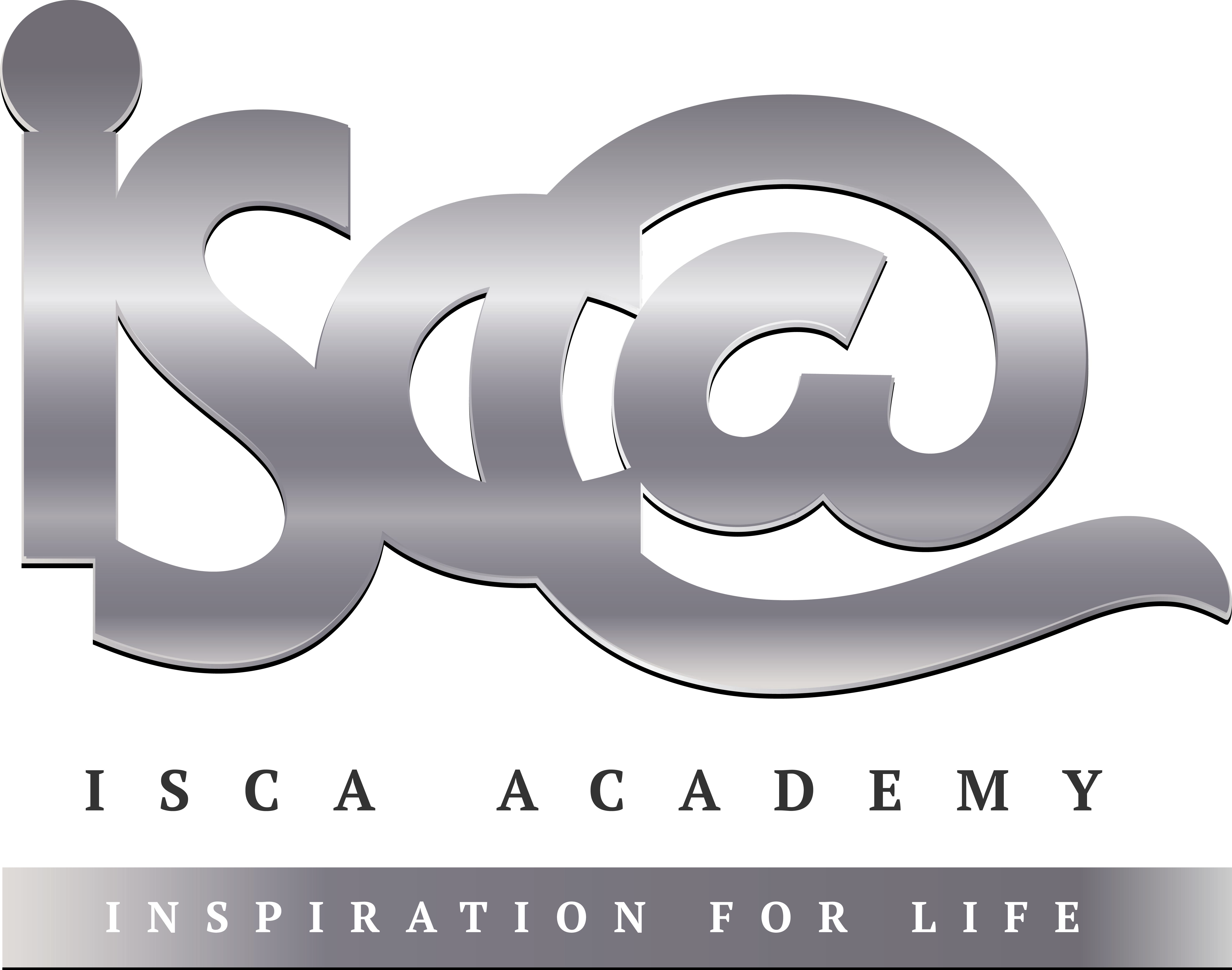 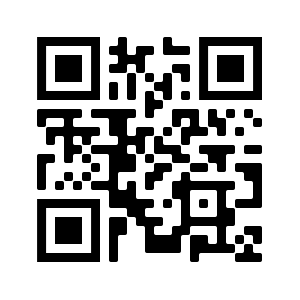 Strategy: Role Play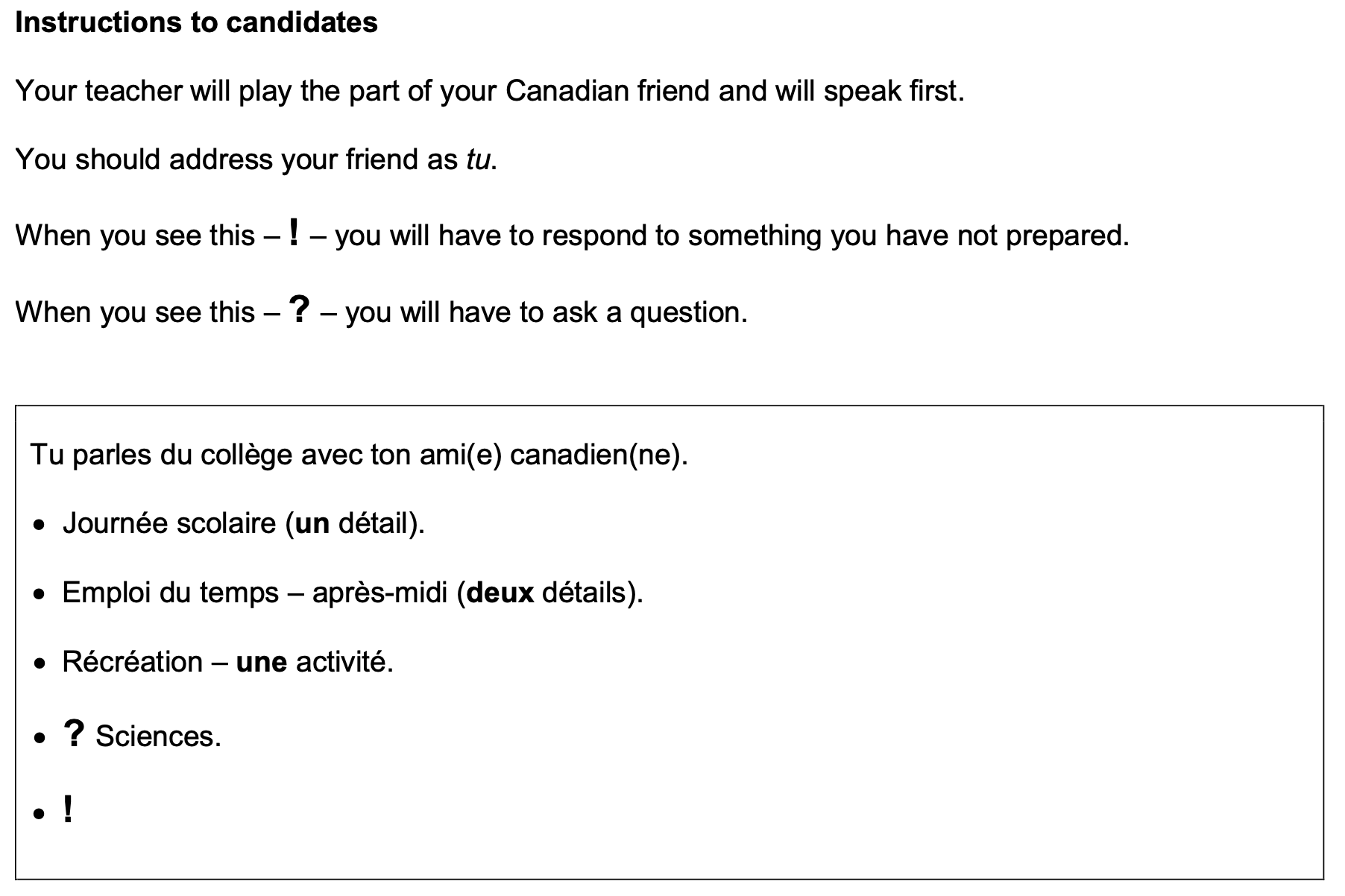 Highlight the context.  Where are you?  Who are you talking to?______________________________________________________________________________Translate the bullets into English (do this above).Draft a response in French using FULL sentences each time.___________________________________________________________________________________________________________________________________________________________________________________________________________________________________________________________________________________________________________________________________________________________________________________________________________________________________________________________________________________________________________________________________________________________________________________________________________________________________________________________________________________________________________________________________________________________________________________________________________________Week 5 Future phrases self-testWeek 5 Future phrases self-testI would like (vouloir)I am going toI wantnext yearI couldI shouldHe / she would likeYou would like (s)We would likeI would likeThey would likein the futureYou would like (pl)I would goI would do